Publicado en Madrid el 27/11/2019 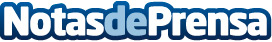 El Control de Fichaje, el gran desafío para las contrataciones de Navidad según B+SAFESe prevé que los sectores donde más empleo se demandará en estas fechas serán los relacionados con transporte con un 37,9%, la hostelería con un 32,3% y el comercio con un 29,9%. El Black Friday da comienzo a la campaña navideña y solo en este periodo se reparten de media unos 2,5 millones de paquetes al día, un 10% más que en el mismo periodo del año pasado, lo cual lleva a introducir un refuerzo de las plantillas y de las horas trabajadasDatos de contacto:María Guijarro622836702Nota de prensa publicada en: https://www.notasdeprensa.es/el-control-de-fichaje-el-gran-desafio-para-las Categorias: Nacional Sociedad E-Commerce Recursos humanos http://www.notasdeprensa.es